SAJTÓKÖZLEMÉNYDorog, 2024. június 7.Pro Urbe díjat kapott a Baumit Kft.
Pénteken adták át az energetikailag és esztétikailag is megújult dorogi Nipl Stefánia Uszodát. Az átadóünnepségen a Baumit Kft. egy elismerést is kapott: Dorog város polgármestere Pro Urbe Díjat adott át az ügyvezető igazgatónak, Járomi Juditnak. Dorog Városának kiemelt díját, azok a személyek vagy szervezetek nyerhetik el, akik nagy jelentőségű, értékteremtő és adományozó tevékenységükkel támogatják a várost.A dorogi Nipl Stefánia Uszoda 2007-ben nyitotta meg kapuit az úszni vágyók előtt. Az elmúlt másfél évtizedben többször végeztek az építményen karbantartásokat, kisebb renoválásokat, 2023-ban pedig elkezdődött az átfogó korszerűsítés. A ma átadott épületkomplexum energetikailag és esztétikailag is megújult kívül-belül: többek között kicserélték a szigetelést, az utcafronti homlokzatot teljesen felújították, a tetőszerkezetre pedig napelem került. A Baumit Star hőszigetelő rendszer használatával egy igazán látványos, modern homlokzatot alakítottak ki, mely színes vékonyvakolatként a Baumit PuraTop színeit viseli büszkén magán, ami speciális, intenzív árnyalatok homlokzaton történő felhasználását is lehetővé teszi. A vizesblokkok felújításánál a Baumit Baumacol hidegburkolati ragasztási rendszer termékeit használták fel.Az uszoda felújítását a Baumit Kft. több, mint húszmillió forintos termékfelajánlással segítette. Sok évre visszatekintő segítségének és adományainak elismeréseként a dorogi önkormányzat idén a Pro Urbe díjat a Baumit Kft-nek szavazta meg. Dr. Tittmann János polgármester beszédében külön kiemelte a vállalat értékteremtő és adományozó tevékenységét az önkormányzati beruházásoknál, és a városkép-fejlesztésekben.A megnyitót követően Járomi Judit, a Baumit Kft. ügyvezető igazgatója így nyilatkozott: „Hatalmas megtiszteltetés, hogy átvehettem a Pro Urbe Díjat a Baumit Kft. nevében. Ez az elismerés annak a bizonyítéka, hogy közös erőfeszítéseink révén hozzájárulhatunk Dorog város fejlődéséhez és szépüléséhez. Köszönjük a városnak! Az uszoda felújítása a Baumit Szívvel-lélekkel Programunk részeként jöhetett létre, mely keretei között időről időre azt vállaljuk, hogy egy-egy gyermek- vagy közintézmény felújítását Baumit anyagokkal támogatjuk.”A Pro Urbe Díj – Dorog Városának kiemelt díja, amelynek adományozásáról a képviselő-testület testületi ülés keretében dönt. Dorog város képviselő-testülete a város lakossága nevében azokat a személyeket/szervezeteket tünteti ki Pro Urbe díjjal, akik nagy jelentőségű tevékenységükkel Dorog legszélesebb értelemben vett értékeit gazdagították, Dorog megbecsültsége, elismertsége növekedését szolgálták. 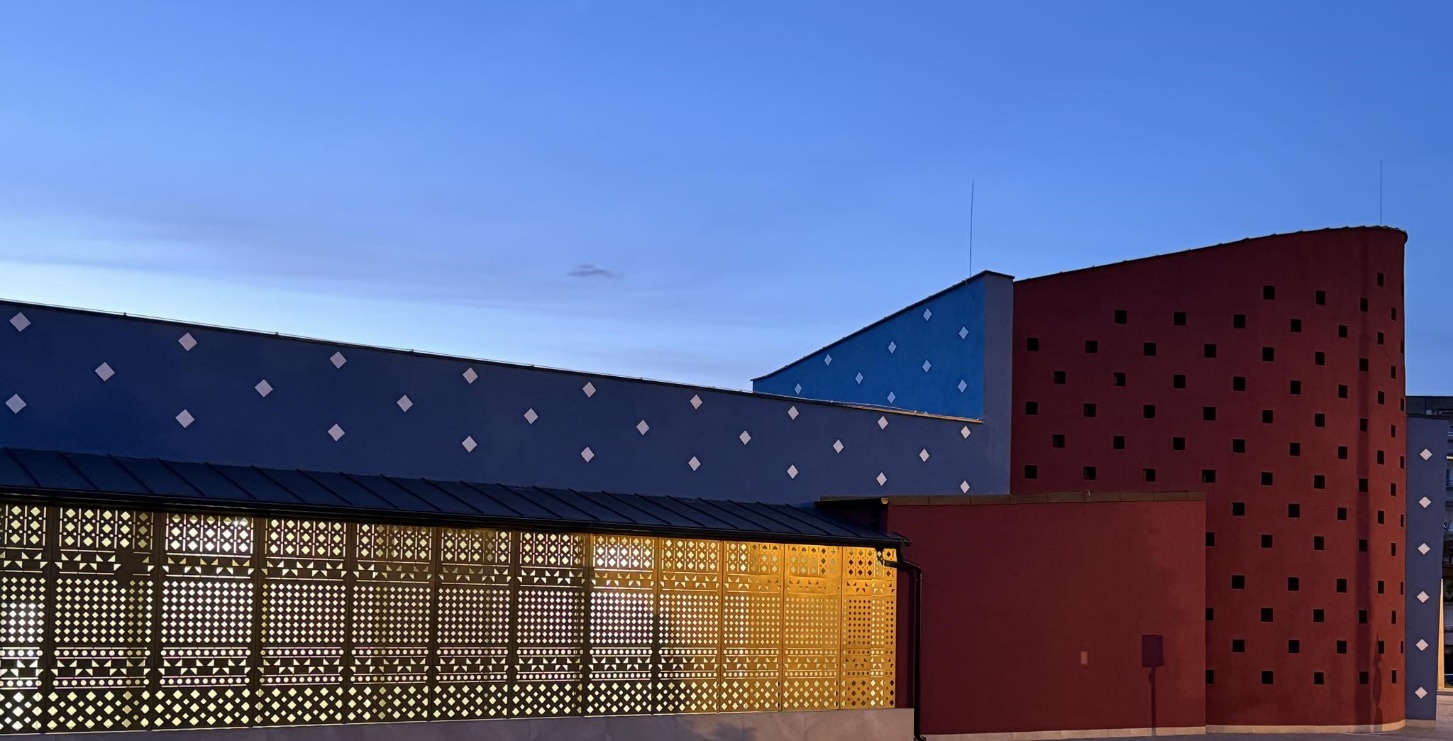 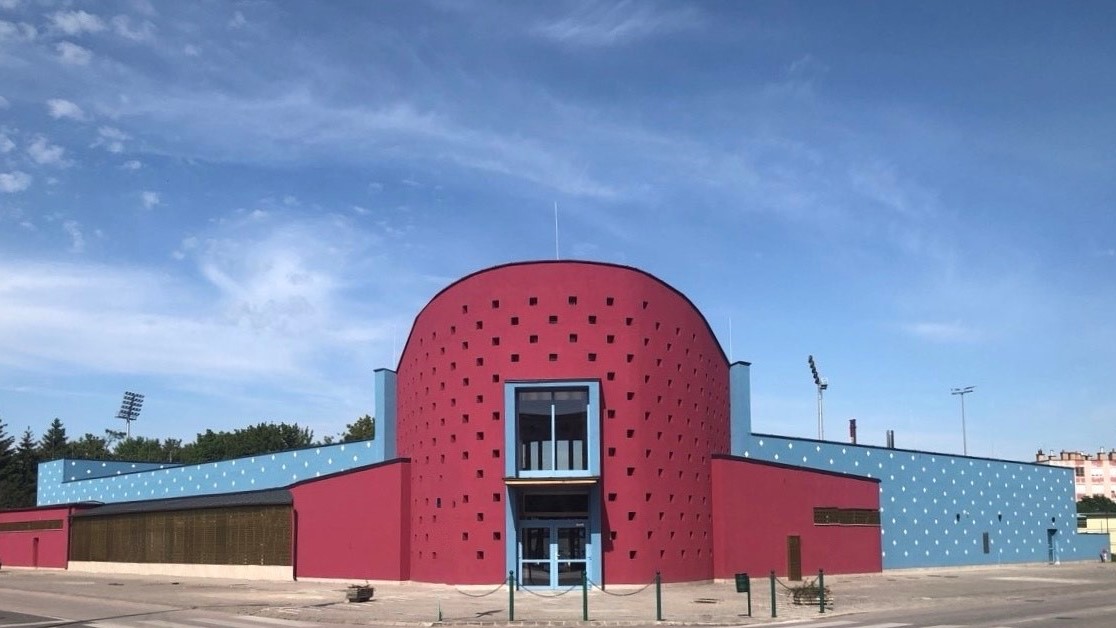 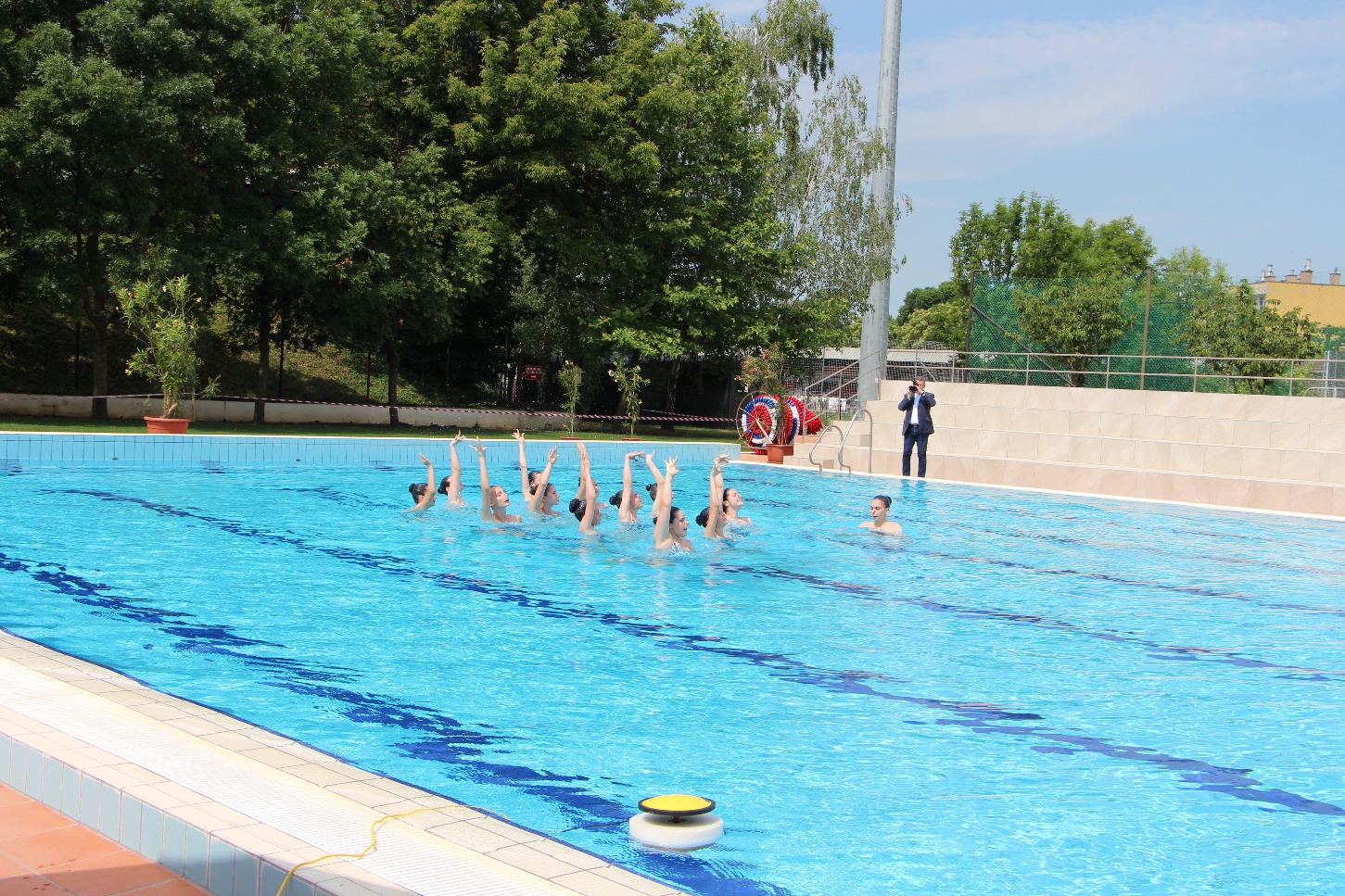 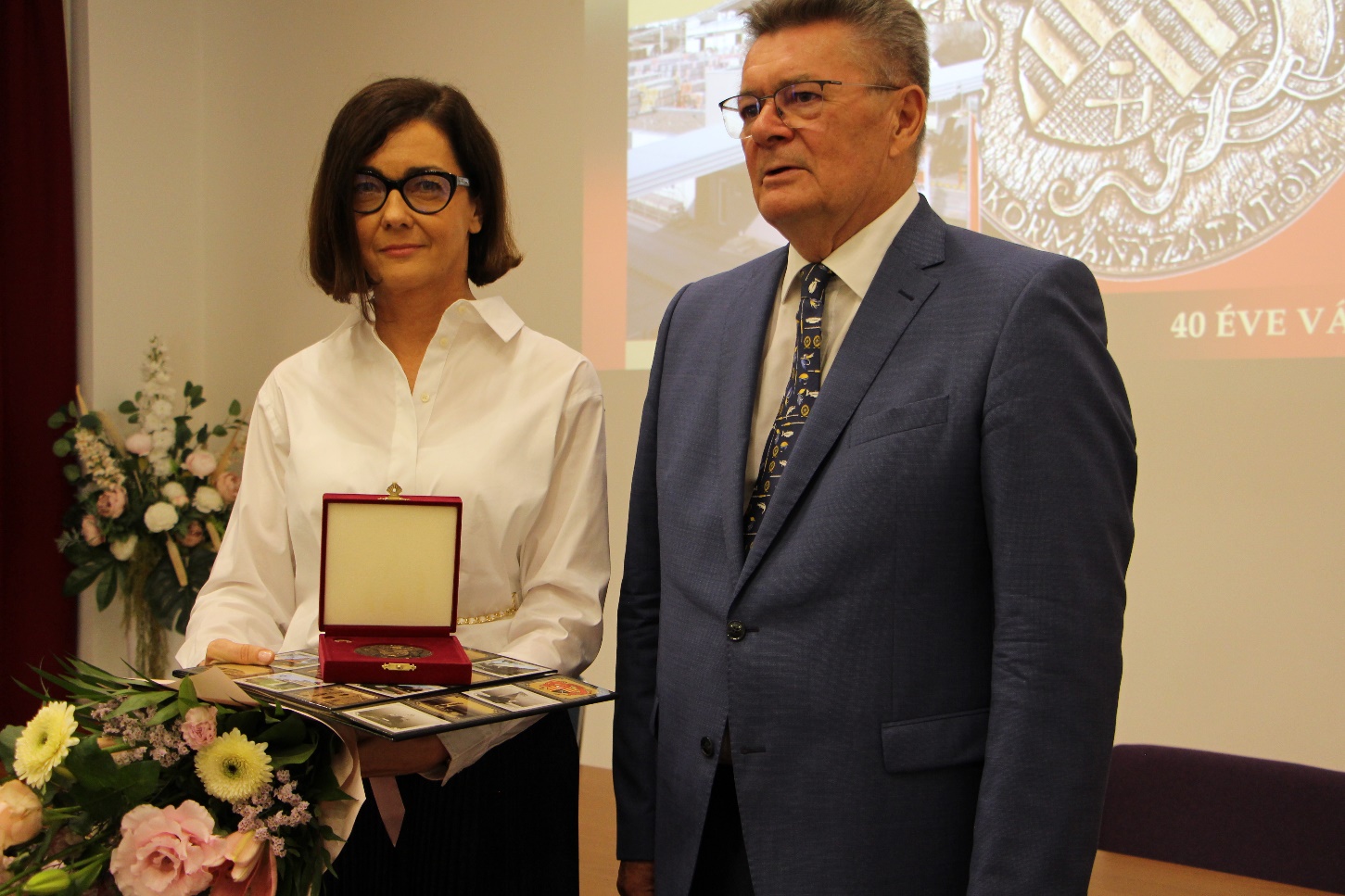 